Propozycje działań i aktywności w domu dla dzieci  czteroletnich05.06.2020 PiątekTemat  tygodnia:  Żyć w zgodzie i przyjaźni.Temat dnia: „Koledzy z rożnych stron świata".Cele szczegółowe – dziecko:                      swobodnie wyraża siebie poprzez śpiew, taniec,               aktywnie uczestniczy w konkursach i zabawach ruchowych, odczuwa potrzebę zabawy i ekspresji ruchowej,                   podejmuje sportową rywalizację,        potrafi nawiązywać kontakty z kolegami,     rozwija umiejętność wyrażania pozytywnych emocji: radości, zadowolenia.1.Zabawa integracyjna ,, Śmieszne powitania”
Dzieci stoją w kole, Rodzic . Zaczyna zabawę mówiąc: 
- witamy się kciukami, po czym dotyka kciuk dziecka stojącego po prawej jego stronie, dziecko kontynuuje powitanie dalej, następnie witamy się kolanami, ramionami, ukłonem jak murzyńskie dzieci i nosami jak Eskimosi2. Wspólna zabawa ruchowo-integracyjna.„Jadą pociągi” – wspólnie z dziećmi stwórzcie pociąg maszynistą jest rodzic; w rytm piosenki: Jedzie pociąg z daleka, dzieci poruszają się, gdy milknie muzyka zatrzymują się na stacji i mimiką lub ruchem naśladują nazwy stacji:a) stacja uśmiechu,b) stacja pajacyków,c) stacja tańca,d) stacja radości.3. Zabawa ,,Kolorowe stopy” – Tworzymy 2 drużyny i ustawiamy się w rzędach (równa ilość osób w każdej drużynie). Zadaniem dzieci jest przejść po macie z kolorowymi śladami stóp, stąpając dokładnie po namalowanych śladach. Wygrywa drużyna, która pierwsza pokona całą trasę.
4. Słuchanie wiersza W. Fabera ,, Dzieci świata”
W Afryce w szkole na lekcji,
Śmiała się dzieci gromada,
Gdy im mówił malutki Gwinejczyk,
Że gdzieś na świeci śnieg pada.
A jego rówieśnik Eskimos,
Tez w szkole w chłodnej Grenlandii,
Nie uwierzył, że są na świecie
Gorące pustynie i palmy.

Afryki, ani Grenlandii
My także jak dotąd nie znamy,
A jednak wierzymy w lodowce,
W gorące pustynie, w banany.

I dzieciom z całego świata, 
chcemy ręce uścisnąć mocno
i wierzymy, że dzielni z nich ludzie,
jak i z nas samych wyrosną.
5. Rozmowa na temat wiersza:
- Z czego śmiały się dzieci afrykańskie i dlaczego?
- Gdzie mieszkają Eskimosi?
- O czym nie wiedziały eskimoskie dzieci?
- Co łączy dzieci na całym świecie? 6.  Oglądanie ilustracji przedstawiających dzieci z różnych stron świata, ich domów, wypowiadanie się dzieci na temat ich wyglądu.Wprowadzenie do drugiej części zajęć. 

• Dzisiaj na zajęciach będziemy mówić o takiej krainie , gdzie prawie przez cały rok panuje jedna pora roku. Ciekawa jestem, czy znacie tę krainę.  Posłuchajcie wiersza:
To jest mały Eskimosek. 
Ma czerwony z mrozu nosek. 
Ma ubranko z futra foki , co mu mocno grzeje boki. 
Szyła mama go synkowi 
Kiedy tata ryby łowił. Wygląd i mieszkanie Eskimosa 
• W krainie tej zima trwa niemal przez cały rok. Nie ma tam drzew , a jedynie małe krzaczki , które zielenią się tylko przez kilka tygodni. 

• Jak myślicie , czy da się tam mieszkać w takim strasznym zimnie? 
Co jest potrzebne aby wytrzymać w zimnie ? 

Bardzo ciepłe ubranie , czapka , rękawice , buty
• Popatrzcie to tak wygląda człowiek , który mieszka w zimnych krajach . To Eskimos.

 pod ilustracją Eskimosa przyczepcie napis do czytania globalnego.• Powtórzcie –Eskimos – wyklaskiwanie sylab. 

• Jak wygląda Eskimos ?

Kurtka Eskimosa jest bardzo ciepła , żeby była cieplejsza nie zapina się jej tylko wkłada przez głowę. Wysokie buty jak i całe ubranie obszyte są futrem .Futro też mają pod butami na podeszwie , aby się nie ślizgać i szybko poruszać . 

Mamy eskimoskie mają olbrzymie kaptury , większe niż tatusiowie – po to by nosić tam swoje malutkie dzieci . Nie wożą w wózkach ani sankach , tylko noszą w kapturach .Kto wie gdzie mieszka Eskimos ? –igloo

Popatrzcie jak wygląda dom Eskimosa. To igloo. Zrobiony jest z bloków lodu . Wejście do niego jest bardzo malutkie . W środku jest jeden pokój . Na stole stoi lampka , ale nie taka żarówką , Tylko oliwna , pali się w niej foczy tłuszcz. Lampka daje nie tylko światło, ale można się przy niej ogrzać. 

• Jak myślicie , w tej krainie jest bardzo dużo śniegu, to czym poruszają się Eskimosi ?Co jedzą Eskimosi? Ryby, które łowią w przeręblachJakie zwierzęta ciągną sanie ? renifery, psyJakie zwierzęta mieszkają razem z Eskimosami na ich kontynencie? Foki7.Igloo”- składanie obrazka z puzzli. Link do oryginału znajdziecie  TUTAJWychowawca przygotowuje najpierw materiały dla dzieci. Na białej kartce trzeba narysować niebieskim pisakiem półkolisty kształt śnieżnego igloo, zbudowanego z cegieł.Następnie wycinamy go – powstają łatwe puzzle. Na kartce kolorowego papieru – służącej jako tło, rysujemy ołówkiem taki sam kształt (również cegły). Dziecko ma teraz za zadanie dopasować poszczególne fragmenty puzzli do narysowanego na papierze kształtu. Przykleja poszczególne części w odpowiednie miejsca – budując swój własny, lodowy domek.8. Zabawa muzyczno-ruchowa : „Psie zaprzęgi” –dzieci dobierają się parami , podczas gdy muzyka gra zaprzęgi jadą , na brak muzyki zaprzęgi stają w bezruchu .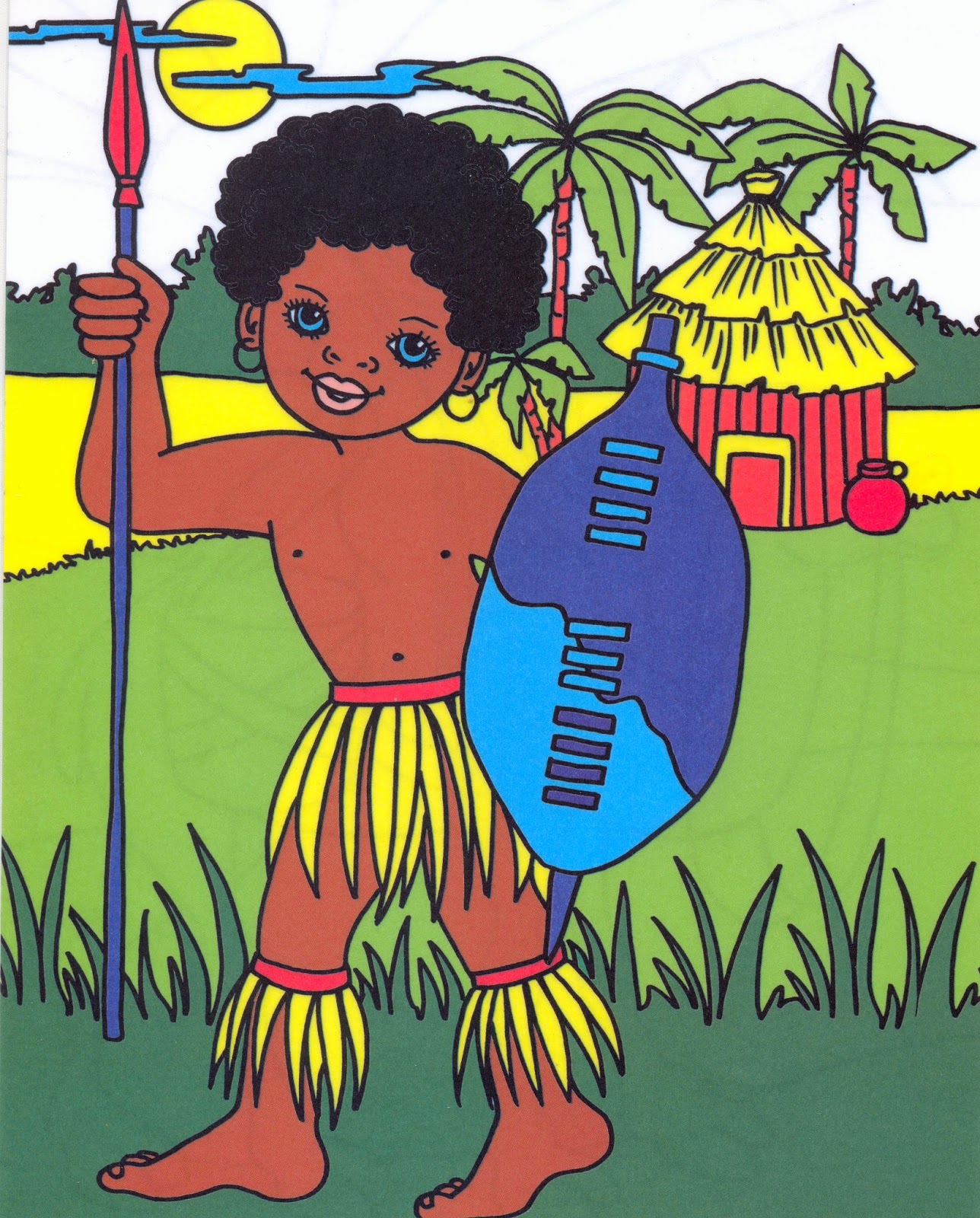 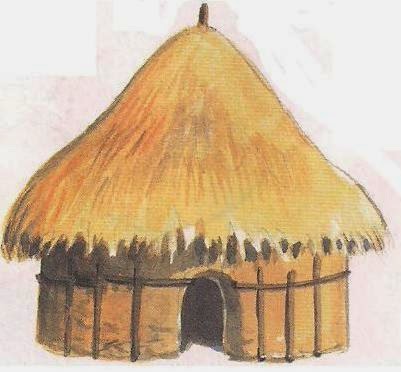 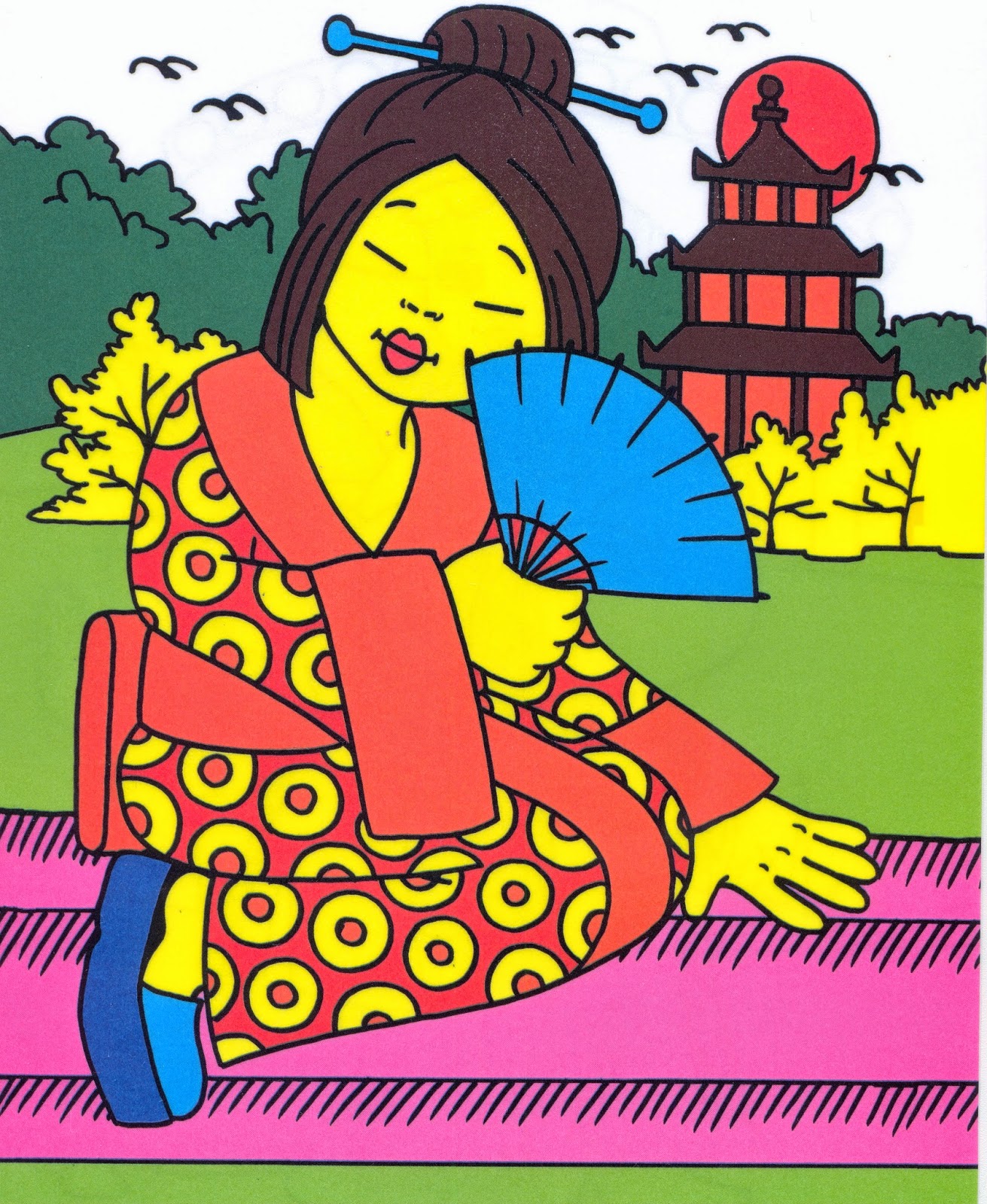 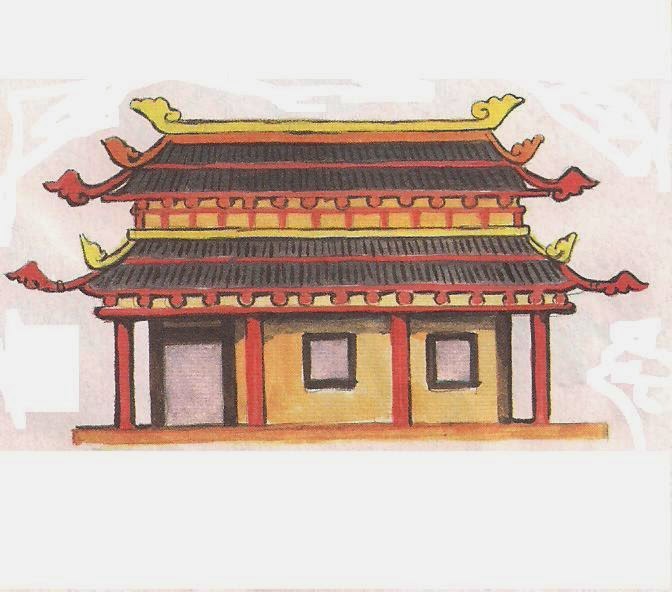 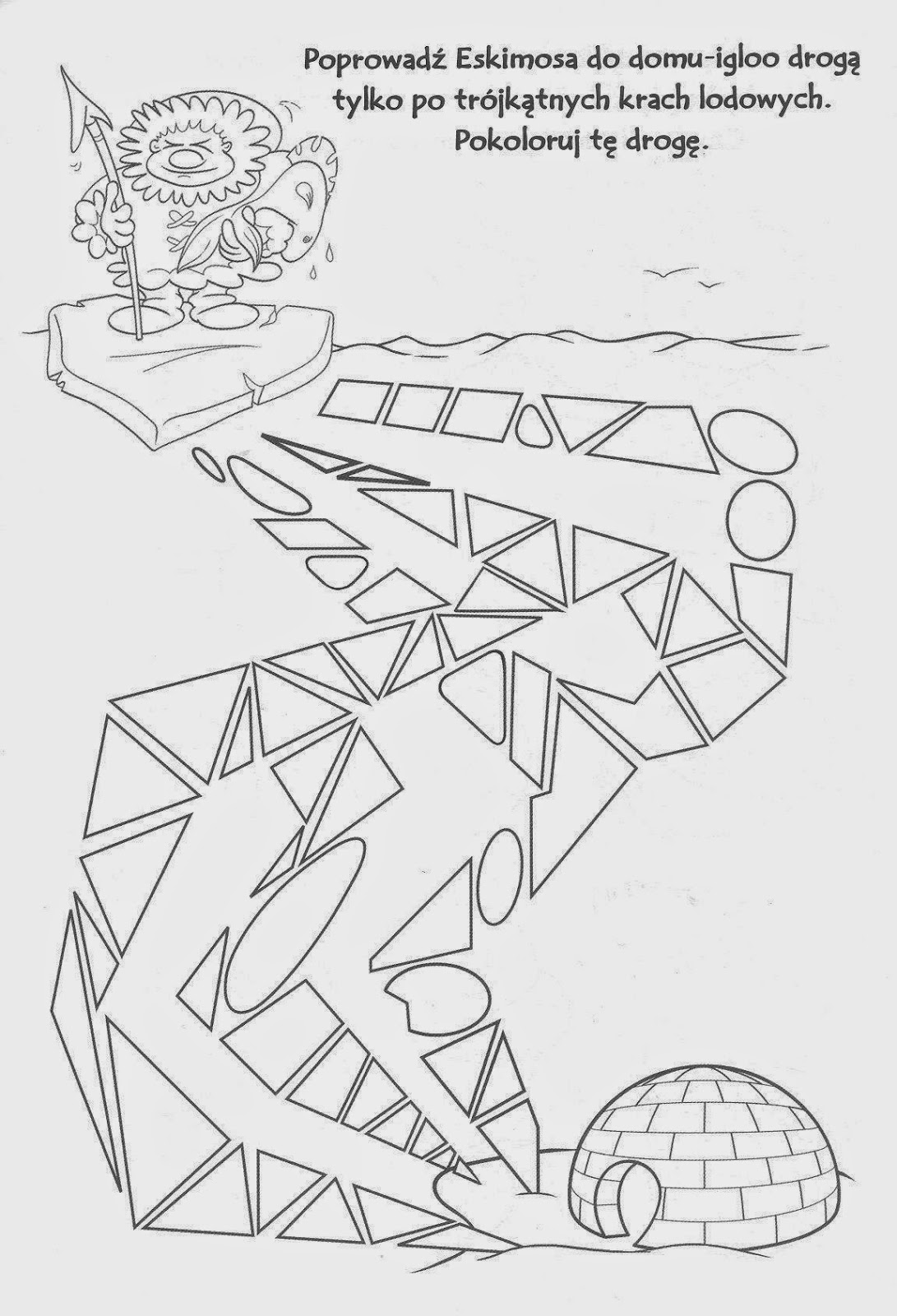 